Organizační zabezpečeníOKRESNÍHO KOLA HRY PLAMENročníku 2022–2023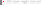 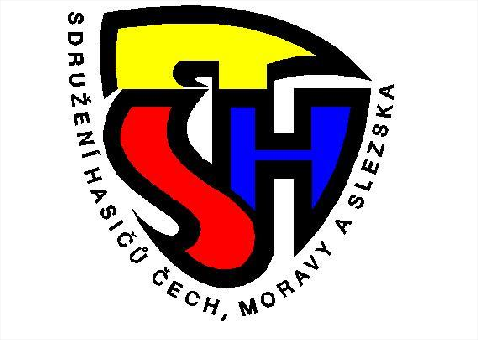 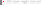 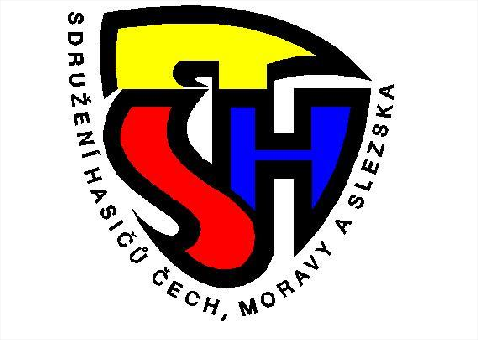 Pořadatel: OSH Břeclav ve spolupráci s odbornou radou mládežeTermín konání:	20. 5. 2023Místo konání:	Drnholec, StarátkoÚčast:Družstva mladých hasičů kategorie mladší + 1 vedoucí a 1 řidičDružstva mladých hasičů kategorie starší + 1 vedoucí a 1 řidič35 rozhodčích5 členů štábu10 členů technické četyČasový harmonogram:Do 8:30 příjezdOd 8:30 prezence9:00 nástup, organizační pokyny9:30 zahájení soutěže14:00 ukončení soutěžeStrava: Zajištěna z prostředků OSH Břeclav na základě zaslaných přihlášek.Doprava: Na vlastní náklady (zajistí příslušné SDH po dohodě s příslušným OÚ).Zdravotní služba: zajištěna pořadatelemPodmínky soutěže:Přihlášení družstev proběhne pomocí elektronické přihlášky.Pomocí odkazu https://prihlasky.dh.cz/ se přihlaste nejpozději do 14. 5. 2023 (manuál v příloze)U vedoucích a řidičů uveďte i úplné adresy bydliště a telefonní číslo. Přihláška zaslaná emailem nemusí být podepsaná a s razítkem. Originál přihlášky odevzdáte při prezenci – musí mít podpis starosty a razítko SDH!Soutěž proběhne dle platné Směrnice pro celoroční činnost hry Plamen s platností od 1. 9. 2022 včetně výkladů a dodatků. Počet rozhodčích může být upraven dle místních podmínek.Na základě rozhodnutí okresní odborné rady mládeže ze dne 14. 8. 2019, se může do okresního kola hry Plamen na OSH Břeclav přihlásit kolektiv s minimálním počtem 5 závodníků.Při prezenci odevzdají vedoucí jednotlivců:V případě změn aktualizovanou přihláškuČlenské průkazy všech členů SH ČMSTechnické podmínky jednotlivých disciplín:Technické podmínky k disciplíně „štafeta CTIF”Jeden pokusDisciplína proběhne člunkověPovrch dráhy – trávaVlastní nářadí – hadice, rozdělovač, proudniceZbylý materiál – dodá pořadatelČasomíra – elektronickáTechnické podmínky k disciplíně „požární útok CTIF”Jeden pokusPovrch dráhy – trávaVlastní nářadí – hadice s nosiči a čísla (možno zapůjčit na místě), píšťalka VLASTNÍ!!!Zbylý materiál – dodá pořadatel – džberové stříkačky jednotnéČasomíra – elektronická (hříbek)Technické podmínky k disciplíně „požární útok”Jeden pokusPovrch dráhy – tráva, zpevněný povrch pod základnouVlastní nářadí – savice, sací koš, hadice, rozdělovač, proudniceJednotná PPS 12Zbylý materiál – dodá pořadatelČasomíra – elektronickáZa bezpečnost veškerého použitého nářadí při soutěži odpovídá ten, kdo jej na soutěž dodal. Přihlašovatel družstva dále na přihlášce svým podpisem stvrzuje, že veškeré technické a věcné prostředky PO použité v disciplínách odpovídají Směrnici, jsou řádně přezkoušené, schválené a nejsou nijak upravené. Na základě rozhodnutí okresní odborné rady mládeže ze dne 6. 4. 2016 jsou povoleny tretry u závodníků v kategorii starší.Pořadatel neručí za škody na vnesených nebo odložených věcech, pokud je nepřevezme a nevyčlení místo ne jejich odkládání.V případě zájmu čerpání dotací z MŠMT, tak tuto žádost podejte nejpozději do 21. 5. 2023 na email radamladeze@oshbreclav.cz nebo osobně předejte na okresní soutěži při prezenci.Případné protesty budou řešeny dle platných Směrnic celoroční činnosti Dorostu. Při podání protestu bude vedoucím složena kauce ve výši 500,- Kč. V případě uznání protestu bude vrácena zpět vedoucímu a v případě zamítnutí propadne ve prospěch pořadatele.Vedení soutěže:Velitel soutěže: 		Alois VozdeckýHlavní rozhodčí: 		Iva PodlahováNáčelník štábu:			Vlastimil ČermákVedoucí technické čety:	SDH DrnholecPrezence:			Kateřina KaňováRozhodčí disciplíny:Štafeta CTIF:			Petr ManišPožární útok CTIF:		Bohumil KalousPožární útok:			Stanislav ŠevcŽádáme všechny účastníky, aby dodržovali veškeré pokyny uvedené v tomto organizačním zabezpečení. Podrobnější informace a případné změny v časovém harmonogramu obdrží vedoucí družstev a jednotlivců při prezenci a na následující poradě. Porušení stanovených podmínek a ostatních závazných pokynů může být důvodem k vyloučení ze soutěže. Věříme, že se všichni zasadíme o zdárný průběh soutěže. Iva Podlahová									  	   Jaromír MikuškaVedoucí OORM										Starosta OSH Břeclav